НОВОГОДНИЕ ОКНАБелые снежинки в воздухе кружатся,
И на землю тихо падая, ложатся.
Все вокруг покрыта белым полотном,
И блестит на солнце лёгким серебром.
Красотой блистая снежные лес стоит,
«Тише, все уснули!» будто говорит.
#НовогодниеОкна
#Глебовскийдетскийсад
Группа «Солнышко»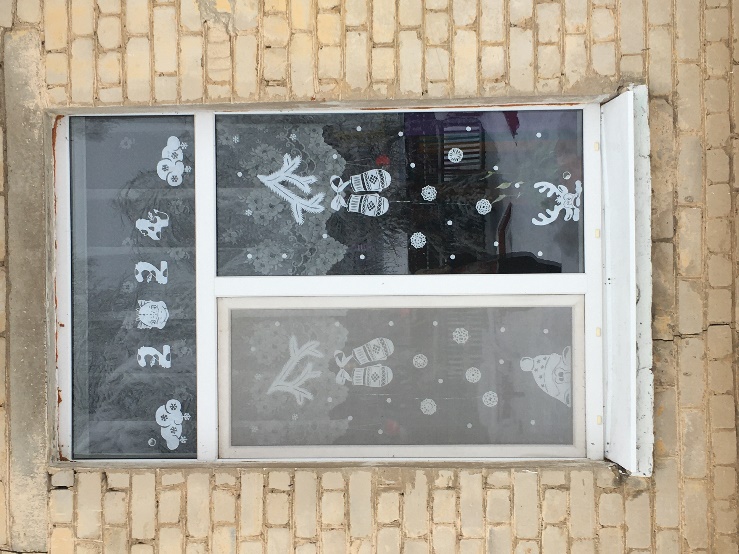 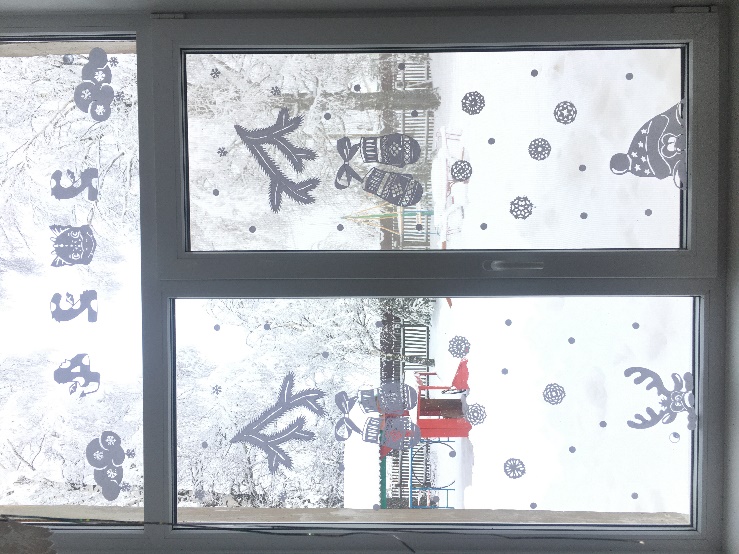 